Senior 
Llama Protégé
Workbook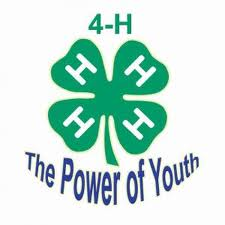 Student:	__________________________________________________________________Teacher:         __________________________________________________________________**Please write and/or draw examples of your protégé experience.  You may also include photographs.**Name and properly spell four species of South American Camelids1.	___________________________________
2.	____________________________________
3.	____________________________________
4.	____________________________________2.	Define the following terms:Gelding: _____________________________________________	__________	Intact male: ___________________________________________Desensitization: ________________________________________Conformation: _________________________________________Ruminant: ____________________________________________	Guard hair: ____________________________________________3.          Explain the difference between an IM and Sub-Q injection_______________________________             ____________________________________________________________________________4.          List three ways llama/alpacas communicate:					1 __________________2. ___________________3.  ________________5.          How many compartments are in a llamas or alpaca’s stomach?____________________
6.          How many days is the average gestation period for a female llama?__________	________
              for a female alpaca?________7.          The normal body temperature of a llama is ________ degrees Fahrenheit.The body temperature of an alpaca is ___________degrees Fahrenheit.8.           Name a common internal parasite of llamas.____________________9.           If you spell llama it means____________________________If you spell lama it means__________________________________10.        Why would a llama spit?_____________________________________________                                                  LABEL 15 BODY PARTS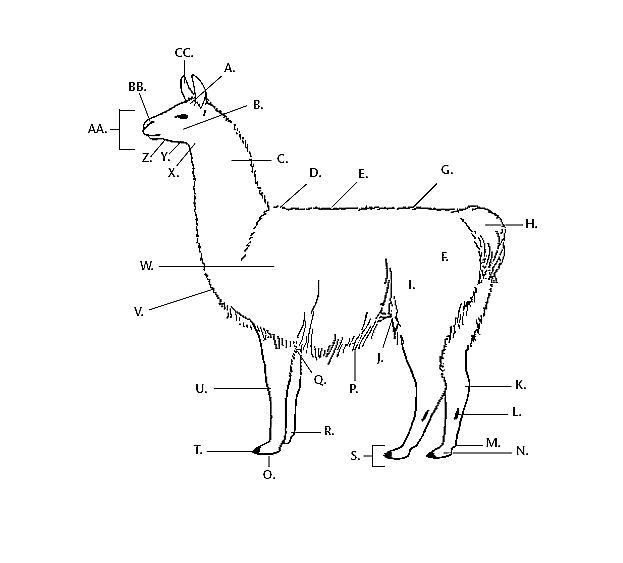                                 Body Part Letter                                    Body Part    ______________                ______________________________
______________                ______________________________
______________                ______________________________
______________                ____________________________________________                ____________________________________________                ____________________________________________                ____________________________________________                ____________________________________________                ____________________________________________                ____________________________________________                ____________________________________________                ___________________________________________                ____________________________________________                ____________________________________________                ______________________________